Great Dane Club of Mat-Su Alaska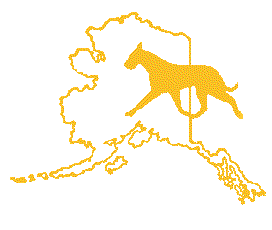 P.O. Box 672438Chugiak, AK 99567-2438“Dedicated to the promotion and  			well being of the breed, and funand sportsmanship for all involved”YOUR INVITATION TO JOIN THEGREAT DANE CLUB OF MATANUSKA SUSITNA VALLEY, ALASKANAME:_________________________________________________	Date:________________________KENNEL NAME: ____________________________________________________________________________MAILING ADDRESS:________________________________________________________________________CITY:___________________________  STATE:___________   ZIP:___________________________________PHYSICAL ADDRESS:_______________________________________________________________________PHONE: (home)________________________________ (cell)______________________________________EMAIL:_______________________________________________________________________________________WEBSITE:____________________________________________________________________________________INFORMATION ABOUT YOU:Number of years with Great Danes:________ Number of Danes I currently own:_______Are you planning on breeding? ( ) Yes  ( ) NoHow many litters have you bred:_____________Do you plan to compete in any events? ( ) Yes ( ) NoCheck all that apply: ( ) Conformation ( ) Obedience ( ) Agility ( ) Pet Other:__________Information about your current dogs:	   Name:____________________________ Breed:_____________________ Color:____________ Age:_____Name:____________________________ Breed:_____________________ Color:____________ Age:_____Name:____________________________ Breed:_____________________ Color:____________ Age:_____Name:____________________________ Breed:_____________________ Color:____________ Age:_____Are you a member of other club(s)? ( ) Yes ( ) No If yes, please list club name and position held: _________________________________________________________________________________________________________________________________________Please list any knowledge skills and abilities you possess that would help in fulfilling club duties: Please give a brief history of previous experience in dog-related capacities:I hereby apply to become a member of GDC of Mat-Su, AK. I agree to abide by and carry out the rules and regulations of GDC Mat-Su, AK. I will abide by the Breeders Code of Ethics laid down by both the American Kennel Club and the Great Dane Club of America.  I will also:Do what is possible to assist novices in the breed of Great Danes either with my own knowledge and experiences and/or put them in touch with GDC Mat-Su, AK for other possible assistance. Assist and participate in club offices and functions if at all possibleDo what is possible for the betterment of the Great Dane breed including conducting myself in a reasonable and sportsmanlike manner remembering that I am a representative of this club. Follow all by-laws set fourth by this club.I agree to accept electronic notices via; phone, e-mail, and any form other than snail mail about club events.Dues for this club are: (check the membership you are applying for)$10.00- Personal Membership, new member$7.00- Associate Membership$15.00- Family Membership  $7.00- Junior (under 18) Membership. Please attach the appropriate amount and return to the club Secretary.SIGNATURE: ________________________________________ PRINTED NAME: ______________________________________PLEDGED BY:  SIGNATURE: ________________________________________ PRINTED NAME: ______________________________________SIGNATURE: ________________________________________ PRINTED NAME: ______________________________________